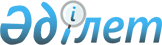 О внесении изменений в постановление Кабинета Министров Республики Казахстан от 16 ноября 1994 г. N 1300Постановление Правительства Республики Казахстан от 7 мая 1996 г. N 567



          Правительство Республики Казахстан постановляет:




          Внести в постановление Кабинета Министров Республики Казахстан от
16 ноября 1994 г. N 1300  
 P941300_ 
  "Об упорядочении учета гарантий
Республики Казахстан" следующие изменения:




          пункт 3 признать утратившим силу;




          в пункте 5 слова "на условиях пунктов 3, 4" заменить словами "на
условиях пункта 4".





     Премьер-Министр
  Республики Казахстан


					© 2012. РГП на ПХВ «Институт законодательства и правовой информации Республики Казахстан» Министерства юстиции Республики Казахстан
				